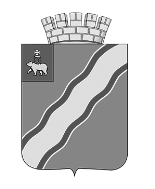 ДУМАКРАСНОКАМСКОГО ГОРОДСКОГО ОКРУГАПЕРМСКОГО КРАЯРАСПОРЯЖЕНИЕ27.12.2019                                                                                                       	№ 113О внесении изменений в распоряжение от 26.04.2019 № 43 В соответствии с Федеральным законом от 25 декабря . № 273-ФЗ «О противодействии коррупции», Федеральным законом от 02 марта . № 25-ФЗ «О муниципальной службе в Российской Федерации», Указом Президента Российской Федерации от 01 июля . № 821 «О комиссиях по соблюдению требований к служебному поведению федеральных государственных служащих и урегулированию конфликта интересов», Указом Президента Российской Федерации от 21 июля . № 925 «О мерах по реализации отдельных положений Федерального закона «О противодействии коррупции», во исполнение Указа губернатора Пермского края от 24 августа . № 59 «О комиссиях по соблюдению требований к служебному поведению государственных гражданских служащих Пермского края и урегулированию конфликта интересов и о внесении изменений в отдельные указы губернатора Пермского края», Указа губернатора Пермского края от 29 ноября 2019 г. № 122 «О внесении изменений в отдельные указы губернатора Пермского края»: Внести следующее изменение в Положение о комиссии по соблюдению требований к служебному поведению муниципальных служащих Краснокамской городской Думы и урегулированию конфликта интересов, утвержденное распоряжением председателя Краснокамской городской Думы от 26.04.2019 № 43: абзац шестой пункта 5 исключить.Пункт 5 состава комиссии по соблюдению требований к служебному поведению муниципальных служащих Краснокамской городской Думы и урегулированию конфликта интересов, утвержденный распоряжением председателя Краснокамской городской Думы от 26.04.2019 № 43, исключить.3. Руководителю аппарата Думы Краснокамского городского округа И.В.Лузиной ознакомить с настоящим распоряжением заинтересованных муниципальных служащих и замещающих должности муниципальной службы. 4. Распоряжение подлежит размещению на официальном сайте Краснокамского городского округа (www.krasnokamsk.ru).5. Контроль за исполнением распоряжения возложить на руководителя аппарата Думы Краснокамского городского округа И.В. Лузину.Председатель Думы	Краснокамского городского округа                 	        			Ю.М. Трухин